الاحصاء الفلسطيني: انخفاض مؤشر الرقم القياسي لأسعار المستهلك خلال شهر حزيران، 06/2023 نتيجة لانخفاض أسعار الدجاج والفواكه والخضروات الطازجةسجل الرقم القياسي لأسعار المستهلك في فلسطين خلال شهر حزيران 2023 انخفاضاً مقداره 0.35% مقارنة مع شهر أيار 2023، نتيجة لانخفاض أسعار الدجاج الطازج بمقدار 8.56%، وأسعار الفواكه الطازجة بمقدار 4.07%، وأسعار الخضروات الطازجة بمقدار 1.62%، على الرغم من ارتفاع أسعار الخضروات المجففة بنسبة 12.77%، وأسعار البطاطا بنسبة 9.82%، وأسعار البيض بنسبة 7.41%، وأسعار اللحوم الطازجة بنسبة 0.97%.وكان لانخفاض أسعار بعض السلع الأساسية الأثر الأكبر في انخفاض هذا المؤشر اذ انخفضت أسعار السلع الآتية لتبلغ بالمتوسط؛ الدجاج 17 شيقل/كغم، والموز والشمام 3 شيقل/كغم لكل منهما، والبطيخ 2 شيقل/كغم، والبامية 20 شيقل/كغم، والملوخية المفروطة 22 شيقل/كغم، والفليفلة الملونة 6 شيقل/كغم، والخيار البلدي 5 شيقل/كغم، على الرغم من ارتفاع أسعار السلع الآتية لتبلغ بالمتوسط؛ البصل 4 شيقل/كغم، والثوم 12 شيقل/كغم، والبطاطا 3 شيقل/كغم، والبيض 20 شيقل/2كغم، ولحم العجل 54 شيقل/كغم.وعند مقارنة الأسعار خلال شهر حزيران 2023 مع شهر حزيران 2022 تشير البيانات إلى ارتفاع الرقم القياسي لأسعار المستهلك في فلسطين بنسبة 3.11% (بواقع 3.57% في الضفة الغربية**، وبنسبة 3.13% في القدس J1*، وبنسبة 1.64% في قطاع غزة).وبمقارنة البيانات للنصف الأول من العام 2023، سجل الرقم القياسي لأسعار المستهلك في فلسطين ارتفاعاً نسبته 3.82% مقارنة مع نفس الفترة من العام السابق، بواقع 4.43% في الضفة الغربية**، وبنسبة 3.99% في القدس J1*، وبنسبة 1.77% في قطاع غزة.الرقم القياسي لأسعار المستهلك على مستوى المناطق الفلسطينيةانخفاض مؤشر غلاء المعيشة في قطاع غزة:سجل الرقم القياسي لأسعار المستهلك في قطاع غزة انخفاضاً مقداره 0.54% خلال شهر حزيران 2023 مقارنة مع شهر أيار 2023، ويعود ذلك الى انخفاض أسعار الفواكه الطازجة بمقدار 8.38%، وأسعار الخضروات الطازجة بمقدار 5.96%، وأسعار دقيق الحبوب "الطحين" بمقدار 2.79%، وأسعار الخبز بمقدار 2.45%، وأسعار الزيوت النباتية بمقدار 1.67%، وأسعار الدجاج الطازج بمقدار 1.11%، على الرغم من ارتفاع أسعار الخضروات المجففة بنسبة 18.31%، وأسعار البطاطا بنسبة 14.74%، وأسعار البيض بنسبة 4.80%، وأسعار اللحوم الطازجة بنسبة 3.52%، وأسعار أسماك حية طازجة أو مبردة أو مجمدة بنسبة 1.34%.انخفضت أسعار السلع الآتية في قطاع غزة لتبلغ بالمتوسط؛ الموز والشمام 2 شيقل/كغم لكل منهما، والتفاح 4 شيقل/كغم، والكوسا 3 شيقل/كغم، والباذنجان العجمي 1 شيقل/كغم، والبامية 21 شيقل/كغم، والفليفلة الملونة 4 شيقل/كغم، وطحين السلام 98 شيقل/50كغم، وخبز أبيض كماج 8 شيقل/3كغم، وزيت الذرة 32 شيقل/3لتر، والدجاج 17 شيقل/كغم، على الرغم من ارتفاع أسعار السلع الآتية لتبلغ بالمتوسط؛ البصل والبطاطا 2 شيقل/كغم لكل منهما، والثوم 8 شيقل/كغم، والبيض 13 شيقل/2كغم، ولحم العجل 47 شيقل/كغم.انخفاض مؤشر غلاء المعيشة في الضفة الغربية**:سجل الرقم القياسي لأسعار المستهلك في الضفة الغربية** انخفاضاً مقداره 0.32% خلال شهر حزيران 2023 مقارنة مع شهر أيار 2023، ويعزى ذلك الى انخفاض أسعار الدجاج الطازج بمقدار 11.61%، وأسعار الفواكه الطازجة بمقدار 2.94%، على الرغم من ارتفاع أسعار الخضروات المجففة بنسبة 10.63%، وأسعار البيض بنسبة 9.95%، وأسعار البطاطا بنسبة 8.34%، وأسعار الغاز بنسبة 0.68%، وأسعار اللحوم الطازجة بنسبة 0.61%.انخفضت أسعار السلع الآتية في الضفة الغربية** لتبلغ بالمتوسط؛ الدجاج 16 شيقل/كغم، والموز والشمام 3 شيقل/كغم لكل منهما، والعنب الأبيض 14 شيقل/كغم، على الرغم من ارتفاع أسعار السلع الآتية لتبلغ بالمتوسط؛ البصل 5 شيقل/كغم، والثوم 14 شيقل/كغم، والبيض 22 شيقل/2كغم، والبطاطا 4 شيقل/كغم، ولحم العجل 54 شيقل/كغم، واسطوانة الغاز 75 شيقل/12 كغم.انخفاض مؤشر غلاء المعيشة في القدس J1*:سجل الرقم القياسي لأسعار المستهلك في القدس J1* انخفاضاً مقداره 0.17% خلال شهر حزيران 2023 مقارنة مع شهر أيار 2023، نتيجة لانخفاض أسعار الخضروات الطازجة بمقدار 4.67%، وأسعار الدجاج الطازج بمقدار 3.34%، وأسعار البيض بمقدار 3.18%، وأسعار الأرز بمقدار 1.20%، على الرغم من ارتفاع أسعار البطاطا بنسبة 4.66%، وأسعار اللحوم الطازجة بنسبة 0.81%.سجلت أسعار السلع الآتية انخفاضاً في القدس J1* لتبلغ بالمتوسط؛ بندورة بيوت بلاستيكية والفليفلة الملونة والخيار البلدي 6 شيقل/كغم لكل منها، والبامية والملوخية المفرطة 30 شيقل/كغم لكل منهما، والدجاج 26 شيقل/كغم، والبيض 31 شيقل/2كغم، والأرز حبة قصيرة 156 شيقل/25كغم، على الرغم من ارتفاع متوسط سعر البطاطا 5 شيقل/كغم، ولحم العجل 60 شيقل/كغم. ملاحظات:*البيانات تمثل ذلك الجزء من محافظة القدس والذي ضمه الاحتلال الإسرائيلي إليه عنوة بعيد احتلاله للضفة الغربية عام 1967.**البيانات لا تشمل ذلك الجزء من محافظة القدس والذي ضمه الاحتلال الإسرائيلي إليه عنوة بعيد احتلاله للضفة الغربية عام 1967.تم استخدام الشيقل الإسرائيلي في تسعير السلع والخدمات.  وقد بلغ المعدل الشهري لسعر صرف الدولار الأمريكي مقابل الشيقل لشهر حزيران 2023 (3.64 شيقل/دولار).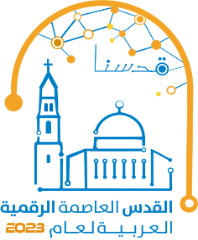 